CAMARA MUNICIPAL DE SANTA BRANCA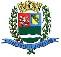 SECRETARIA DE FINANÇAS - CNPJ.01.958.948/0001-17PCA AJUDANTE BRAGA 108 CENTRO SANTA BRANCAData: 02/08/2018 13:34:50Transparência de Gestão Fiscal - LC 131 de 27 de maio 2009                                                                                                                     Sistema CECAM (Página: 1 / 3)Empenho	Processo	CPF/CNPJ	Fornecedor	Descrição	Mod. Lic.	Licitação  Valor Empenhado	Valor Liquidado	Valor PagoMovimentação do dia 26 de Julho de 201801.00.00 - PODER LEGISLATIVO01.01.00 - CAMARA MUNICIPAL01.01.00 - CAMARA MUNICIPAL01.01.00.01.000 - Legislativa01.01.00.01.31 - Ação Legislativa01.01.00.01.31.0001 - MANUTENÇÃO DA CAMARA01.01.00.01.31.0001.2001 - MANUTENÇÃO DA CAMARA01.01.00.01.31.0001.2001.31901101 - VENCIMENTOS E SALÁRIOS01.01.00.01.31.0001.2001.31901101.0111000 - GERAL01.01.00.01.31.0001.2001.33903022 - MATERIAL DE LIMPEZA E PRODUTOS DE HIGIENIZAÇÃO01.01.00.01.31.0001.2001.33903022.0111000 - GERAL155	0/0	001.642.525/0001-93	265 - DISSAN PRODUTOS DE LIMPEZA LTDA M	DISPENSA D	/0	1.146,79	0,00	0,00CAMARA MUNICIPAL DE SANTA BRANCA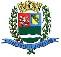 SECRETARIA DE FINANÇAS - CNPJ.01.958.948/0001-17PCA AJUDANTE BRAGA 108 CENTRO SANTA BRANCAData: 02/08/2018 13:34:50Transparência de Gestão Fiscal - LC 131 de 27 de maio 2009                                                                                                                     Sistema CECAM (Página: 2 / 3)Empenho	Processo	CPF/CNPJ	Fornecedor	Descrição	Mod. Lic.	Licitação  Valor Empenhado	Valor Liquidado	Valor PagoACABAMENTO ACRILICO TOP QUALITY 5 LT, DESINFETANTE ACTIVE FOLRAL CONCENTRADO, PAPEL HIG ROLAO 8 X 300 M SULLEG, PAPEL TOALHAINTERFOLHA 100% CEL 4800 CT, SACO DE LIXO PRETO 40L 55 X 55 AZEPLA	ST,SACO DE LIXO PRETO 60L 60 X 70 AZEPLAST, COPO DE AGUA 180 MLTRANSPARENTE, GELLY ODORIZADOR AMBIENTE TRADICIONAL, COPO PLASTICODIXIE 200 ML X 200001.01.00.01.31.0001.2001.33903905 - SERVIÇOS TÉCNICOS PROFISSIONAIS01.01.00.01.31.0001.2001.33903905.0111000 - GERAL9	0/0	016.812.771/0001-13	425 - MARIO HENRIQUE B.R.RODRIGUES ME01.01.00.01.31.0001.2001.33903981 - SERVIÇOS BANCÁRIOS01.01.00.01.31.0001.2001.33903981.0111000 - GERALMODALIDADES DE LICITAÇÃOCONCURSOCONVITETOMADA DE PREÇOSCONCORRÊNCIADISPENSA DE LICITAÇÃOINEXIGÍVELPREGÃO PRESENCIALPREGÃO ELETRÔNICOOUTROS/NÃO APLICÁVELRDC, ESTIMATIVA TARIFA BANCARIA PARA O ANO DE 2018AVERMEDIA PLACA EXTERNA DE CAPTURA DE VIDEO FULL HD 1080PLGP LIT E GL 310 - PARA FILMAGENS SESSOES DA CAMARA MUNICIPAL, CABO HDMI PARA CONEXAO PLACA CAPTURA VIDEO FULL HDCAMARA MUNICIPAL DE SANTA BRANCA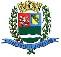 SECRETARIA DE FINANÇAS - CNPJ.01.958.948/0001-17PCA AJUDANTE BRAGA 108 CENTRO SANTA BRANCAData: 02/08/2018 13:34:50Transparência de Gestão Fiscal - LC 131 de 27 de maio 2009                                                                                                                     Sistema CECAM (Página: 3 / 3)Empenho	Processo	CPF/CNPJ	Fornecedor	Descrição	Mod. Lic.	Licitação  Valor Empenhado	Valor Liquidado	Valor PagoSANTA BRANCA, 26 de Julho de 2018LUIS FERNANDO DA SILVA BARROSCRC SP-325493/O-3CONTADOR LEGISLATIVO1500/20188- FOLHA DE PAGAMENTO DOS SERVIDORE, FOLHA DE PAGAMENTO SERVIDORES - REFERÊNCIA 07/2018.OUTROS/NÃO0,000,0022.037,541520/20188- FOLHA DE PAGAMENTO DOS SERVIDORE, FOLHA DE PAGAMENTO SERVIDORES - REFERÊNCIA 07/2018.OUTROS/NÃO0,000,002.414,7601.01.00.01.31.0001.2001.31901137 - GRATIFICAÇÃO POR TEMPO DE SERVIÇO01.01.00.01.31.0001.2001.31901137 - GRATIFICAÇÃO POR TEMPO DE SERVIÇO01.01.00.01.31.0001.2001.31901137 - GRATIFICAÇÃO POR TEMPO DE SERVIÇO01.01.00.01.31.0001.2001.31901137 - GRATIFICAÇÃO POR TEMPO DE SERVIÇO01.01.00.01.31.0001.2001.31901137.0111000 - GERAL01.01.00.01.31.0001.2001.31901137.0111000 - GERAL1510/20188- FOLHA DE PAGAMENTO DOS SERVIDORE, FOLHA DE PAGAMENTO SERVIDORES - REFERÊNCIA 07/2018.OUTROS/NÃO0,000,0010.737,1301.01.00.01.31.0001.2001.31901144 - FÉRIAS - ABONO PECUNIÁRIO01.01.00.01.31.0001.2001.31901144 - FÉRIAS - ABONO PECUNIÁRIO01.01.00.01.31.0001.2001.31901144 - FÉRIAS - ABONO PECUNIÁRIO01.01.00.01.31.0001.2001.31901144 - FÉRIAS - ABONO PECUNIÁRIO01.01.00.01.31.0001.2001.31901144.0111000 - GERAL01.01.00.01.31.0001.2001.31901144.0111000 - GERAL1530/20188- FOLHA DE PAGAMENTO DOS SERVIDORE, FOLHA DE PAGAMENTO SERVIDORES - REFERÊNCIA 07/2018.OUTROS/NÃO0,000,001.398,0201.01.00.01.31.0001.2001.31901145 - FÉRIAS - ABONO CONSTITUCIONAL01.01.00.01.31.0001.2001.31901145 - FÉRIAS - ABONO CONSTITUCIONAL01.01.00.01.31.0001.2001.31901145 - FÉRIAS - ABONO CONSTITUCIONAL01.01.00.01.31.0001.2001.31901145 - FÉRIAS - ABONO CONSTITUCIONAL01.01.00.01.31.0001.2001.31901145.0111000 - GERAL01.01.00.01.31.0001.2001.31901145.0111000 - GERAL1540/20188- FOLHA DE PAGAMENTO DOS SERVIDORE, FOLHA DE PAGAMENTO SERVIDORES - REFERÊNCIA 07/2018.OUTROS/NÃO0,000,001.412,4301.01.00.01.31.0001.2001.31901160 - REMUNERAÇÃO DOS AGENTES POLÍTICOS01.01.00.01.31.0001.2001.31901160 - REMUNERAÇÃO DOS AGENTES POLÍTICOS01.01.00.01.31.0001.2001.31901160 - REMUNERAÇÃO DOS AGENTES POLÍTICOS01.01.00.01.31.0001.2001.31901160 - REMUNERAÇÃO DOS AGENTES POLÍTICOS01.01.00.01.31.0001.2001.31901160.0111000 - GERAL01.01.00.01.31.0001.2001.31901160.0111000 - GERAL1490/20184- SUBSIDIOS DE VEREADORES, FOLHA DE PAGAMENTO VEREADORES - REFERÊNCIA 07/2018.OUTROS/NÃO0,000,0023.360,00, SERVICO HOSPEDAGEM E MANUTENCAO DO PORTAL DE INTERNET DA CAMARA, SERVICO HOSPEDAGEM E MANUTENCAO DO PORTAL DE INTERNET DA CAMARADISPENSA D/00,000,00650,00MUNICIAPL E SISTEMA DE TRANSMISSAO ONLINE DAS SESSOES VIA STREAMINMUNICIAPL E SISTEMA DE TRANSMISSAO ONLINE DAS SESSOES VIA STREAMINGFLASH MEDIA SERVER COM SERVIDOR DE ACESSO ILIMITADO- CONFORME- CONFORMECONTRATO 61/2017 - 9 PARCELAS CONTRATUAIS PARA 2018490/0  000.000.000/0001-91229- Banco do Brasil S.A.01.01.00.01.31.0001.2001.44905233 - EQUIPAMENTOS PARA ÁUDIO, VÍDEO E FOTO01.01.00.01.31.0001.2001.44905233 - EQUIPAMENTOS PARA ÁUDIO, VÍDEO E FOTO01.01.00.01.31.0001.2001.44905233 - EQUIPAMENTOS PARA ÁUDIO, VÍDEO E FOTO01.01.00.01.31.0001.2001.44905233 - EQUIPAMENTOS PARA ÁUDIO, VÍDEO E FOTO01.01.00.01.31.0001.2001.44905233.0111000 - GERAL01.01.00.01.31.0001.2001.44905233.0111000 - GERAL1560/0  020.259.473/0001-15502- FELIPE DOS SANTOS MELQUIADES 45619SUBTOTALTOTALDISPENSA D/00,0051,0051,00DISPENSA D/01.359,000,000,00------------------------------------------------------------------2.505,7951,0062.060,88------------------------------------------------------------------2.505,7951,0062.060,88